Rugsėjo 2-ąją dieną 9.15 val. kviečiame visą „Vyturėlio“ bendruomenę  linksmai pasitiktiMOKSLO IR ŽINIŲ DIENĄ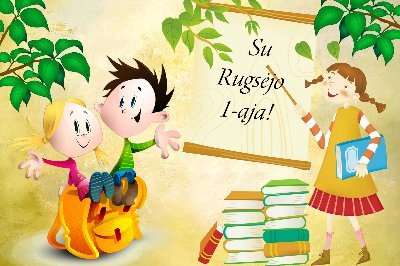 Nuplasnojo dar viena vasara su savo džiaugsmais ir rūpesčiais. Ir vėl visus draugėn kviečia Rugsėjo pirmoji- visų mūsų šventė – vaikučių, atskubančių mokytis, patirti naujų įspūdžių, pedagogų, vėl kantriai vesiančių mažuosius į žinių šalį, tėvelių, išlydėjusių savo vaikus į antruosius namus.Visų vaikučių, tėvelių, pedagogų ir kitų darbuotojų laukiame lopšelio – darželio kieme. 